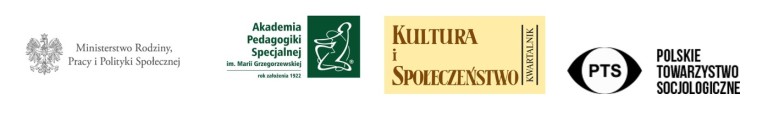 Organizatorzy Konkursu o nagrodę im. Profesor  Elżbiety Tarkowskiej: Minister Rodziny, Pracy i Polityki Społecznej, Akademia Pedagogiki Specjalnej im. M. Grzegorzewskiej – Instytut Filozofii i Socjologii, Instytut Studiów Politycznych PAN  –  wydawca kwartalnika „Kultura i Społeczeństwo” oraz Polskie Towarzystwo Socjologiczne zapraszają na uroczystość wręczenia nagród w ramach I Edycji Konkursu połączoną z sesją popularnonaukową. Wydarzenie odbędzie się we  wtorek 17 października 2017 roku  
o godz. 10.30 w siedzibie Ministerstwa Rodziny, Pracy i Polityki Społecznej przy 
ul. Nowogrodzkiej 1/3/5 w Warszawie (sala im. Andrzeja Bączkowskiego) i będzie elementem obchodów Międzynarodowego Dnia Walki z Ubóstwem. Program  10.30  Rozstrzygniecie Konkursu im. E. Tarkowskiej Przywitanie uczestników wydarzenia – Elżbieta Rafalska, Minister Rodziny, Pracy 
i Polityki Społecznej Sylwetka i dorobek naukowy prof. Elżbiety Tarkowskiej – dr hab. Jolanta Grotowska-Leder, prof. UŁ, dr Aleksander TarkowskiOgłoszenie wyników prac Kapituły Konkursu wraz z uzasadnieniem – dr hab. Marek Rymsza, przewodniczący Kapituły Wręczenie nagrody za wyróżniającą się pracę naukową dotyczącą problematyki ubóstwa – prof. dr hab. Krzysztof Konecki, przewodniczący Polskiego Towarzystwa SocjologicznegoWręczenie nagrody za wyróżniający się materiał medialny dotyczący problematyki ubóstwa – Elżbieta Rafalska, Minister Rodziny, Pracy i Polityki Społecznej Słowo od Laureatów Konkursu 11.15 Sesja „Perspektywa współczynnika humanistycznego w badaniach ubóstwa 
i wykluczenia społecznego młodych polskich naukowców” organizator sesji: Polskie Towarzystwo Socjologiczne- Panel młodych naukowców – moderuje  prof. dr hab. Kazimiera Wódz, UŚOlga Maciejewska, doktorantka IS UJ, Ubóstwo - wymiar osobowy i relacyjny Iwona Kudlińska, asystent IS UŁ, Problem bezradności w sprawach opiekuńczo-wychowawczych rodziców z perspektywy konstrukcjonistycznej Maciej Klimek, doktorant IS UŚ, Bieda w małym mieście poprzemysłowym -  refleksje 
z badań metodą monograficzną Hanna Kroczak, doktorantka IS UMK, „Zrozumieć biednego" w momentach siły 
i w czasie słabości. Analiza świata społecznego instytucji reintegracyjnej w Szadkach dr Katarzyna Górniak, WAiNS PW, Perspektywa współczynnika humanistycznego w ostatnich badaniach "Dyskursy ubóstwa i wykluczenia"Godz. 12.45 Lunch Informacja o Konkursie o nagrodę im. Profesor Elżbiety TarkowskiejNagroda jest partnerskim przedsięwzięciem Polskiego Towarzystwa Socjologicznego, Akademii Pedagogiki Specjalnej im. M. Grzegorzewskiej – Instytut Filozofii i Socjologii, Instytutu Studiów Politycznych PAN –  wydawcy kwartalnika „Kultura i Społeczeństwo” oraz Ministra Rodziny, Pracy i Polityki Społecznej. Nagroda jest przyznawana w dwóch kategoriach:(1) Wyróżniająca się recenzowana autorska (współautorska) praca naukowa z zakresu nauk społecznych o problemach ubóstwa i wynikającego z niego wykluczenia społecznego w roku poprzedzającym przyznanie Nagrody lub rok wcześniej. Nagrodę w wysokości 3.000 zł netto współfinansują: Polskie Towarzystwo Socjologiczne, Akademia Pedagogiki Specjalnej 
im. M. Grzegorzewskiej, Kolegium redakcyjne kwartalnika „Kultura i Społeczeństwo” oraz 
dr Aleksander Tarkowski; (2) Wyróżniający się autorski (współautorski) materiał prasowy/medialny dotyczący problematyki przezwyciężania ubóstwa i wykluczenia społecznego. Nagrodę w wysokości 3.000 zł netto finansuje Minister Rodziny, Pracy i Polityki Społecznej.Sześcioosobową Kapitułę Nagrody współtworzą przedstawiciele instytucji partnerskich oraz przedstawiciel Instytutu Socjologii Uniwersytetu Łódzkiego – placówki specjalizującej się 
w badaniu ubóstwa i wykluczenia społecznego i dr Aleksander Tarkowski. Sekretariat Konkursu prowadzi Polskie Towarzystwo Socjologiczne, a pracami Kapituły kieruje przedstawiciel Towarzystwa.Organizatorzy proszą zaproszonych Gości o potwierdzenie uczestnictwa w wydarzeniu do piątku 13 października 2017 roku do godziny 15.00 drogą mailową na adres: malgorzata.szyszka@mrpips.gov.pl